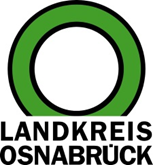 Landkreis Osnabrück	Sprechzeiten:	Der Landkreis im Internet:Am Schölerberg 1	Montag bis Freitag, 8.00 bis 13.00 Uhr.	http://www.lkos.de49082 Osnabrück	Donnerstag auch bis 17.30 Uhr.	Ansonsten nach VereinbarungGeschützt in die Schulferien: Stationäres Impfteam in Bersenbrück bietet Impfungen für Fünf- bis Elfjährige anOsnabrück. Die Schulferien nahen, viele Familien werden die Zeit für eine Urlaubsreise nutzen. Um das Risiko von schwerwiegenden Corona-Infektionen und der schnellen Verbreitung des Virus zu verringern bieten sich auch Impfungen für Kinder und Jugendliche an. Das Stationäre Impfteam in Bersenbrück ermöglicht Impfungen für diese Zielgruppe.Seit Mitte März ist das Impfteam am Standort Bersenbrück in der Bokeler Straße 2 im Einsatz. Bis Ende des Jahres wird es im Auftrag des Landes Niedersachsen Impfangebote vorhalten. Dabei handelt es sich um mRNA-Impfungen für Menschen ab 12 Jahren, die BioNTech (Comirnaty) oder Moderna (Spikevax) erhalten können. Die Impfteams ermöglichen Erst-, Zweit- und Drittimpfungen als auch eine vierte Impfung für Menschen ab 70 Jahren oder für vulnerable Gruppen (Menschen mit Vorerkrankungen). Volljährige Bürgerinnen und Bürger können sich in einer gesonderten Impfstraße mit dem Novavax-Impfstoff impfen lassen.Die STIKO hatte zuletzt empfohlen, dass die Gruppe der Fünf- bis Elfjährigen zunächst eine Impfstoffdosis erhält. Eine Zweitimpfung kann auf Wunsch der Erziehungsberechtigten erfolgen. Kindern mit Vorerkrankungen oder Immunschwäche werden zwei Impfdosen sowie eine Auffrischimpfung empfohlen. Die Dringlichkeit betonte jetzt auch Daniela Behrens. In einer Mitteilung sagte die Niedersächsische Gesundheitsministerin, dass die Impfangebote für Kinder in den Praxen und den kommunalen Impftems über den Sommer aufrechthalten werden müssen – eine Forderung, die der Landkreis Osnabrück unterstützt und umsetzt. Deshalb werden weiterhin am Standort Bersenbrück Impfungen am Freitag (11.30 bis 17 Uhr) und jeden zweiten Samstag (10 bis 15 Uhr) mit dem Kinderimpfstoff von BioNTech ermöglicht. Die STIKO empfiehlt, dass die Gruppe der Fünf- bis Elfjährigen zwei Impfungen in einem Zeitraum von drei Wochen erhält. Termine können unter www.corona-os.de/impfen gebucht werden. Es werden aber auch Impfungen ohne vorherige Terminvereinbarung gegeben. Parkmöglichkeiten in Bersenbrück gibt es direkt vor den Räumlichkeiten des Stationären Impfteams in der Bokeler Straße 2.Bildunterschrift:Das Stationäre Impfteam in Bersenbrück bietet noch bis zum Ende des Jahres Impfungen an. Keywan Seraji (links) Einsatzleiter des Malteser Hilfsdienst, sein Team und Landkreis-Fachdienstleiter Volker Trunt (rechts) freuen sich auf große Nachfrage.Foto: Landkreis OsnabrückLandkreis Osnabrück  Postfach 25 09  49015 OsnabrückDie LandrätinDie LandrätinAn dieRedaktionReferat für Assistenzund Kommunikation-Pressestelle-Datum:	24.6.2022Zimmer-Nr.:	2063Auskunft erteilt:	Henning Müller-DetertDurchwahl:Referat für Assistenzund Kommunikation-Pressestelle-Datum:	24.6.2022Zimmer-Nr.:	2063Auskunft erteilt:	Henning Müller-DetertDurchwahl:Pressemitteilung
Tel.: (05 41) 501-Fax: (05 41) 501-e-mail:24634420mueller-detert@lkos.de